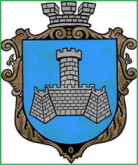 УКРАЇНАХМІЛЬНИЦЬКА МІСЬКА РАДАВІННИЦЬКОЇ ОБЛАСТІ                       виконавчий комітетРІШЕННЯ         Від  ___________2017 р.                                                       №_________Про встановлення режимуроботи об’єкту підприємництвау сфері торгівлі ТОВ «КОМФІ ТРЕЙД»	Розглянувши заяву  ТОВ «КОМФІ ТРЕЙД» від 16.02.2017р. щодо встановлення режиму роботи для магазину «КОМФІ», керуючись рішенням виконавчого комітету Хмільницької міської ради від 30.08.2011р. № 601 «Про затвердження Положення про порядок встановлення режиму роботи об’єктів торгівлі та сфери послуг на території м. Хмільника», ст.30 Закону України “Про місцеве самоврядування в Україні”, виконавчий комітет міської ради В И Р І Ш И В :Встановити, за погодженням з власником (ТОВ «КОМФІ ТРЕЙД», м. Дніпро, бульвар Слави, буд. 6-б, кім. 413 ), режим роботи для магазину «КОМФІ», який знаходиться на площі Перемоги, 3  /додається/.Вказати ТОВ «КОМФІ ТРЕЙД» про необхідність дотримуватись:- встановленого режиму роботи;- Правил   роздрібної   торгівлі   непродовольчими   товарами,  затверджених наказом Міністерства економіки України від 19.04.2007р. №104;- Правил благоустрою території міста Хмільника, затверджених рішенням 45 сесії Хмільницької міської ради 5 скликання від 26.02.2009р. №491.Контроль за виконанням цього рішення покласти на заступника міського голови з питань діяльності виконавчих органів, згідно розподілу обов’язків.                         Міський голова                                                          С.Б. Редчик                                                                                                                                  Додаток                                                                                                                        до рішення виконкому                                                                                                       міської ради № ___ від _______2017 р.Режим  роботиоб’єкта підприємництва у сфері торгівлі, розташованого на території м. Хмільника   Керуючий справами виконкому    міської ради                                                                           І.М. ПавлюкНазва підприємстваАдреса розташуванняПрізвище, ім’я тапо-батькові керівникаРежимРоботиМагазин «КОМФІ»Площа Перемоги, 3ТОВ «КОМФІ ТРЕЙД»           09.00-20.00Без перервиБез вихідних